1. Cover PagePlease refer to the cover page outlining our school name, mailing address, project title, and date on page i. 2. Adult Educator(s)Name |  xxxxTitle |  xxxxPhone Number |  xxxxEmail | xxxx3. Student Team LeaderName |  xxxxTitle |  xxxxPhone Number |  xxxxEmail | xxxx4. Safety OfficerName |  xxxxTitle |  xxxxPhone Number |  xxxxEmail | xxxx5. Number of Student Participants, Proposed Duties, and Project OrganizationOur team includes xx participants.  Names, titles, and proposed duties are outlined below.Name | TitleProposed duties…….Name | TitleProposed duties…….Name | TitleProposed duties…….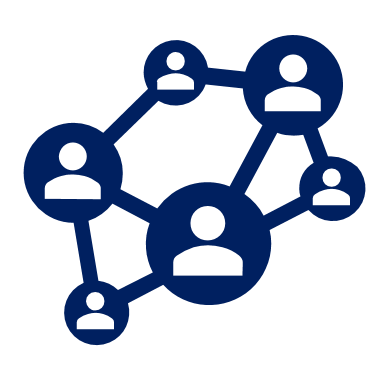 We present an organizational chart on the following page that outlines the heirarchy and lines of communication/reporting of our key managers and technical personnel.6. NAR/TRA SectionFor purposes of mentoring, review of designs and documentation, and launch assistance, we plan on working with Name of NAR/TRA Section.